Latvijas Universitātes 77. konferenceRusistikas un slāvistikas nodaļas sekcija Starptautiska zinātniskā konference “Globālie un lokālie procesi slāvu valodās, literatūrā un kultūrā 3”Rīgā, 2019. gada 7.- 8. marts 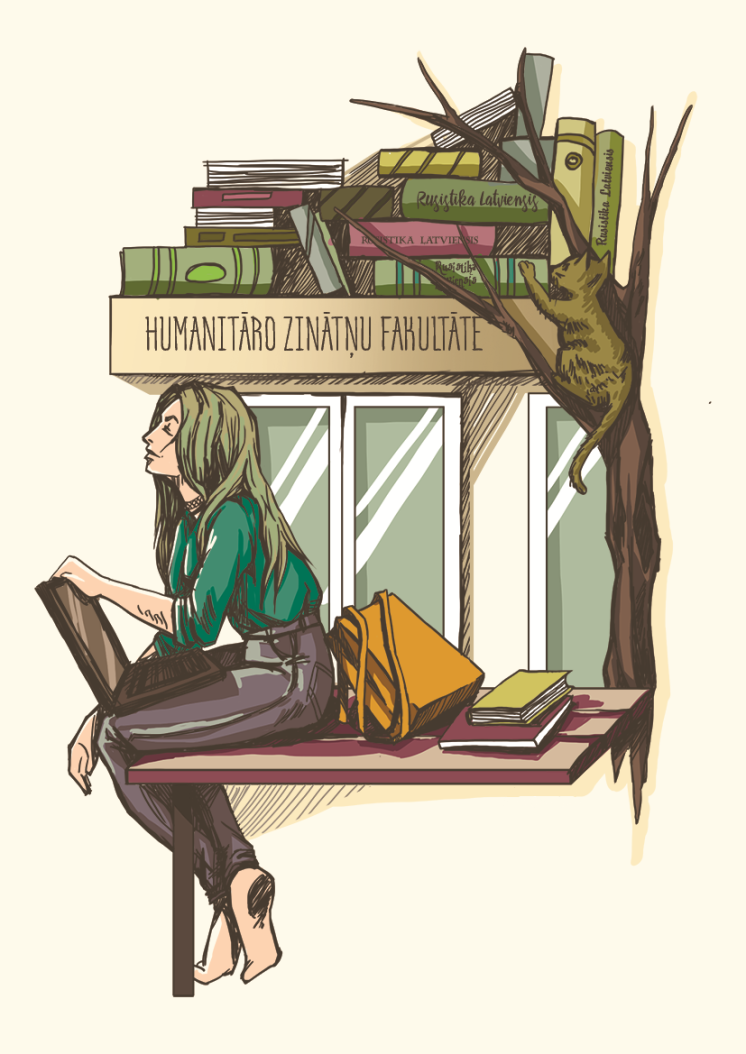 77-я конференция Латвийского университетаСекция Отделения русистики и славистикиМеждународная научная конференция«Глобальные и локальные процессы в славянских языках, литературах, культурах 3»Рига, 7-8 марта 2019 года ProgrammaПрограмма7. marts/7 марта9.30 – Konferences dalībnieku reģistrācija, 205. aud., LU HZF/Регистрация участников конференции, 205 ауд., факультет Гуманитарных наук ЛУ10.00 – Konferences atklāšana, 205. aud./Открытие конференции, 205 ауд. Plenārsēde (205. aud.)Пленарное заседание (205 ауд.)10.00. - 12.30Sēdi vada N. Šroma un A. HurkoВедут Н. Шром и А. Гурко (Верещагина)Sergejs Avanesovs (J. Mudrija Novgorodas Valsts universitāte, Krievija) Vārtu baznīca pilsētas vizuālā teksta struktūrā (austrumslāvu kultūra)Сергей Аванесов (Новгородский государственный университет им. Ярослава Мудрого, Россия) Надвратная церковь в структуре городского визуального текста (восточнославянские культуры)Anna Škapa (Universita degli Studi di Napoli «L'Orientale», Istituto di Alti Studi SSML Carlo Bo, Itālija) Senkrievu literatūras pieminekļa “Kristus kaislība” struktūras īpatnības un žanra noteikšans problēmaАнна Шкапа (Universita degli Studi di Napoli «L'Orientale», Istituto di Alti Studi SSML Carlo Bo, Италия) Структурные особенности памятника древнерусской литературы «Страсти Христовы» и проблема жанровой детерминации Aleksandra Gurko (Verešagina) (Baltkrievijas Nacionālās Zinātņu akadēmijas baltkrievu kultūras, valodas un literatūras izpētes centrs, Baltkrievija) Par krievu valodas lietošanu baltkrievu kristiešu liturģiskajā praksē pagātnē un tagadnēАлександра Гурко (Верещагина) (Центр исследования белорусской культуры, языка и литературы Национальной академии наук Беларуси, Беларусь) Об использовании русского языка в христианской богослужебной практике белорусов в прошлом и настоящем   Anna Kovalova (Nacionālā Pētnieciskā universitāte “Ekonomikas augstskola”, Krievija) Krievu kino libreto: vēsture un poētikaАнна Ковалова (Национальный исследовательский университет «Высшая школа экономики», Россия) Русское кино-либретто: история и поэтикаJakubs Sadovskis (Krakovas Jagelonu universitātes Austrumslāvu filoloģijas institūts, Polija) Par “perestroikas” kultūras modeļa definīcijas problēmuЯкуб Садовский  (Институт восточнославянской филологии Ягеллонского университета в Кракове, Польша) К проблеме дефиниции культурной модели перестройки  12.30-13.30 – Kafijas pauze, 106. aud./pusdienas12.30-13.30 – Кофейная пауза, 106 ауд./обедSekciju sēdesСекционные заседанияEtnolingvistikas/folkloristikas sekcija, 305. aud.Секция этнолингвистики/фольклористики, 305 ауд.Sēdi vada S.Pogodina un R. KurpnieceВедут С. Погодина и Р. Курпниеце13.30. - 15.00.Marija Jasinska (Krievijas Zinātņu akadēmijas Slāvu studiju institūts, Krievija) Slovēņu tradicionālās garīgās kultūras terminoloģijas leksika ItālijāМария Ясинская (Институт славяноведения РАН, Россия) Терминологическая лексика традиционной духовной культуры у словенцев в Италии  Marija Koroļkova (Krievijas Zinātņu akadēmijas Lingvistisko pētījumu institūts, Krievija) Filcēšanas meistars: krievu un slāvu nosaukumiМария Королькова (Институт лингвистических исследований РАН, Россия) Мастер валяльного дела: общерусские и славянские наименованияAnastasija Riko (Sanktpēterburgas Valsts universitāte, Krievija) Smoļenskas apgabala Hislavičas rajona bēru ceremonijas īpatnības (pašreizējais stāvoklis)Анастасия Рыко (Санкт-Петербургский государственный университет, Россия)  Особенности похоронного обряда Хиславичского района Смоленской области (современное состояние)  Alla Sokolova (Adigejas Valsts universitātes Mākslas institūts, Krievija) Nauras gadskārtu ieražu dziesmu semantiskais lauks (stenda referāts)Алла Соколова (Институт искусств Адыгейского государственного университета, Россия) Семантическое поле наурской колядки (стендовый доклад)15.30. - 17.30.Varvara Dobrovoļska (V. Polenova Krievijas valsts Tautas mākslas nams, Krievija) 545B sižeta veida krievu pasaka ("Runcis zābakos") Eiropas pasaku tradīcijas kontekstā: nacionālās specifikas jautājumiВарвара Добровольская (Государственный Российский Дом народного творчества имени В.Д. Поленова, Россия) Русская сказка сюжетного типа 545В («Кот в сапогах») в контексте Европейской сказочной традиции: вопросы национальной специфики   Olga Trebika (Ukrainas Zinātņu akadēmijas M. Riļska Mākslas, folkloras un etnoloģijas institūts, Ukraina) Kumulatīvo pasaku vispārīgais raksturojumsОльга Требик (Академия наук Украины ИМФЕ им. М. Рыльского, Украина) Общая характеристика кумулятивных сказокĀdams Jaskuļskis (Varšavas universitāte, Polija) Cēloņsakarības konstrukcijas Polijas vecticībnieku dialektāАдам Яскульски (Варшавский университет, Польша) Причинно-следственные конструкции в говоре староверов Польши Aleksandrs Gurko ) (Baltkrievijas Nacionālās Zinātņu akadēmijas baltkrievu kultūras, valodas un literatūras izpētes centrs, Baltkrievija) Jauno reliģiju sekotāju valoda un pašidentifikācija Baltkrievijā 1990. gadosАлександр Гурко  (Центр исследований белорусской культуры, языка и литературы НАН Беларуси, Беларусь) Язык и самоидентификация последователей новых религий в Беларуси в 1990-е гг.Valodniecības sekcija, 202. aud.Секция лингвистики, 202 ауд.Sēdi vada I. Koškins un N. KopolovecaВедут  И. Кошкин и Н. Кополовец13.30-15.00 Larisa Raciburska (N. Lobačevska Ņižņijnovgorodas Valsts universitātes Filoloģijas un žurnālistikas institūts, Krievija) Atvasināšana slāvu valodās un mūsdienu globalizācijas procesiЛариса Рацибурская (Институт филологии и журналистики ННГУ им. Н. И. Лобачевского, Россия) Деривация в славянских языках и современные глобализационные процессыTatjana Romanova (Nacionālā Pētnieciskā universitāte “Ekonomikas augstskola”, Krievija) Semantiskā lauka “sociālā nozīme” elementu statuss/status, prestižs/prestige, imidžs/image funkcionēšana krievu un angļu valodāТатьяна Романова (Национальный исследовательский университет «Высшая школа экономики», Россия) Функционирование элементов статус/status, престиж/prestige, имидж/image семантического поля «социальная значимость» в русском и английском языкахVitālijs Jemeļjaņenkovs (Marijas Kirī-Sklodovskas universitāte, Polija) Asociāctīvi-figuratīvās domāšanas paralēles krievu un poļu valodā, izmantojot baleta dejotāju profesionālā žargona piemēruВиталий Емелияненков (Университет Марии  Кюри-Склодовской, Польша) Параллели ассоциативно-образного мышления в русском и польском языках на примере профессионального жаргона артистов балета   Nadežda Kopoloveca (Latvijas Universitāte) Pasaules ainas veidošana čehu valodas kā svešvalodas mācību grāmatāsНадежда Кополовец (Латвийский университет) Формирование картины мира в учебниках чешского языка как иностранного15.30. - 17.30.Igors Koškins (Latvijas Universitāte) Latviešu-slāvu valodu kontakti un kristīgā kultūraИгорь Кошкин (Латвийский университет) Латышско-славянские языковые контакты и христианская культураJevgēnija Maksimoviča (Belostokas universitāte, Polija) Mūsdienu pētījumi un dažādas pieejas biblicismu izpētē krievu valodāЕвгения Максимович  (Университет в Белостоке, Польша) Современные исследования и различные подходы к изучению библеизмов в русском языкеRozanna Kurpniece (Latvijas Universitāte) Pragmatikas lauka terminu eksistence internetā (stenda referāts)Розанна Курпниеце (Латвийский университет) Существование терминов поля прагматики в Интернете (стендовый доклад)Jevgēnija Gapanoviča (Minskas Valsts lingvistiskā universitāte, Baltkrievija) Personu grupu vārdi tipoloģiskā apraksta kontekstā (uz baltkrievu un franču valodas materiāla)Евгения Гапанович (Минский государственный лингвистический университет, Беларусь) Имена совокупностей лиц в контексте типологического описания (на материале белорусского и французского языков)Marina Avdonina (Maskavas Valsts valodniecības universitāte, Krievija) Pārmērīgums kā vārda radīšanas būtiska iezīmeМарина Авдонина (Московский государственный лингвистический университет, Россия) Избыточность как существенный признак словотворчестваJevgēnija Kravčenkova (Valsts A. Puškina krievu valodas institūts, Krievija) Koncepts Puškins Ivana Aleksejeva (Noize MC) repa dzejā 
Евгения Кравченкова (Государственный институт русского языка им. А.С. Пушкина, Россия) Концепт Пушкин в рэп-поэзии Ивана Алексеева (Noize MC)Literatūrzinātnes sekcija, 205. aud.Секция литературоведения, 205 ауд.Sēdi vada J. Sidjakovs A. GromovaВедут  Ю. Сидяков и А. Громова13.30 - 15.30Magdalēna Dombrovska (Varšavas universitāte, Polija) Jūras peldvietas Baltijas jūras krastā ... F. Bulgarina poļu žurnālā “Kolumbs” (1828)Магдалена Домбровска (Варшавский университет, Польша) Морские купальни на берегу Балтийского моря... Ф. Булгарина в польском журнале «Колумб» (1828)Alla Gromova (Maskavas pilsētas Pedagoģiskā universitāte,Krievija) Leonīds Zurovs un žurnāls “Graņi” (sarakste ar N. Tarasovu)Алла Громова (Московский городской педагогический университет, Россия) Леонид Зуров и журнал «Грани» (переписка с Н.Б. Тарасовой)Sergejs Mihaļčenko (Akadēmiķa I. Petrovska Brjanskas Valsts unicversitāte, Krievija) J. Spektorska literatūrzinātniskie sacerējumiСергей Михальченко (Брянский государственный университет имени академика И.Г.Петровского, Россия) Литературоведческие сочинения Е.В. Спекторского  Jurijs Sidjakovs (Latvijas Universitāte) Protoijerejs Jānis Jansons - Latvijas krievu 1920. - 30. gadu periodisko izdevumu darbinieks Юрий Сидяков (Латвийский университет) Протоиерей Иоанн Янсон - сотрудник латвийских русских периодических изданий 1920-х - 1930-х гг.    Ilona Motejunaite (Pleskavas Valsts universitāte, Krievija) S. Duriļins par Dostojevski: starp K. Ļeontjevu un V. RozanovuИлона Мотеюнайте (Псковский государственный университет, Россия) С.Н. Дурылин о Достоевском: между К. Леонтьевым и В. Розановым   Nataļja Mihaļenko (Krievijas Zinātņu akadēmijas M. Gorkija Pasaules literatūras institūts, Krievija) Idilisks sētas tēls laikrakstā “Perezvoni” (stenda referāts)Наталья Михаленко (ИМЛИ РАН, Россия) Идиллический образ усадьбы в журнале «Перезвоны» (стендовый доклад) Jauno zinātnieku sekcija (205.aud.)Молодежная секция (205 ауд.)Sēdi vada A. Vedela un N. ŠromaВедут А. Ведель и Н. Шром16.00. – 17.30.Aleksandrs Federjakins (Čeļabinska, Krievja) Tēlu sistēma I. Erenburga mazās prozas ciklos un tās saikne ar stāstījumuАлександр Федерякин (Челябинск, Россия) Система персонажей в циклах малой прозы Ильи Эренбурга и ее взаимосвязь с нарративом  Olga Baraša (Maskava) Par Mandelštama zemtekstiem J. Brodska daiļdarbos: “Bobo bēres”Ольга Бараш (Москва) О мандельштамовских подтекстах у И. Бродского: «Похороны Бобо»   Žanna Mironova (Latvijas Universitāte) Garossa-Jevdokimova Rīgas teksts: tipoloģiskais un individuālaisЖанна Миронова (Латвийский университет) Рижский текст Гарроса-Евдокимова: типологическое и индивидуальное8. marts/8 мартаHumanitāro zinātņu fakultāteФакультет гуманитарных наук401. aud. (aktu zāle)/ ауд. 401 (актовый зал)10.00. – 10.30. Anna Kovalova (Nacionālā Pētnieciskā universitāte “Ekonomikas augstskola”, Krievija) Projekta “Agrīnā krievu kinoproza” prezentācijaАнна Ковалова (Национальный исследовательский университет «Высшая школа экономики», Россия) Презентация проекта "Ранняя русская кинопроза"Teātra un kinozinātnes sekcija, 401. aud.Секция театро- и киноведения, ауд. 401Sēdi vada S. Pogodina un A. KovalovaВедут С. Погодина и А. Ковалова10.30 – 12.00Nadežda Orlova (Zelonas Guras universitāte, Polija) Dostojevskis-Kafka-Šnitke teātra projektā “Krievu smiekli” ar franču saknēmНадежда Орлова (Зеленогурский университет, Польша) Достоевский-Кафка-Шнитке в театральном проекте «Русский смех» с французскими корнями   Nataļja Šroma (Latvijas Universitāte) Par F. Dostojevska romāna “Velni” Rīgas inscenējumu (1939)Наталья Шром (Латвийский университет) О рижской инсценировке романа Ф.М. Достоевского "Бесы" (1939)Svetlana Pogodina (Latvijas Universitāte) Piezīmes par kino feļetoniem Rīgas 1920. gadu periodisko izdevumu lappusēs: zarainas dzērvenes, Samovar Ivanič un kino-ģimeneСветлана Погодина (Латвийский университет) Заметки о кино-фельетонах на страницах рижской периодики 1920-х гг.: развесистая клюква, Самовар Иваныч и кино-семья12.00-13.00 – Kafijas pauze, 106. aud./pusdienas/ Кофейная пауза, 106 ауд./обедJauno zinātnieku sekcija (401. auditorija)Молодежная секция (401 аудитория)Sēdi vada A. Kovalova un S. PogodinaВедут А. Ковалова и С. Погодина13.00 – 15.00. Anna Andrejeva (Nacionālā Pētnieciskā universitāte “Ekonomikas augstskola”, Krievija) Anna Mara un pirmsrevolūcijas kinoАнна Андреева (Национальный исследовательский университет «Высшая школа экономики», Россия) Анна Мар и дореволюционное кино  Jūlija Kozicka (Nacionālā Pētnieciskā universitāte “Ekonomikas augstskola”, Krievija) “Tu gribi, kungs, lai vecais Rašīds tev pastāsta pasaku”: Tuvo Austrumu tēma krievu pirmsrevolūcijas kultūrā (uz filmas “Āziade” piemērā)Юлия Козицкая (Национальный исследовательский университет «Высшая школа экономики», Россия) "Хочешь, господин, старый Рашид расскажет тебе сказку": тема Востока в русской дореволюционной культуре (на примере фильма "Азиадэ")Arina Raņeva (Nacionālā Pētnieciskā universitāte “Ekonomikas augstskola”, Krievija) Dzejnieks A. Kursinskis un pirmsrevolūcijas kinoАрина Раннева (Национальный исследовательский университет «Высшая школа экономики», Россия) Поэт А.А. Курсинский и дореволюционное киноSabina Šmakova (Nacionālā Pētnieciskā universitāte “Ekonomikas augstskola”, Krievija) Cirks agrīnā krievu kinoprozāСабина Шмакова (Национальный исследовательский университет «Высшая школа экономики», Россия) Цирк в ранней русской кинопрозеLiteratūrzinātnes sekcija, 205. aud. Секция литературоведения, 205 ауд.Sēdi vada I. Narodovska un Gžegožs ČervinskisЗаседания ведут И. Народовская и Grzegorz Czerwinski10.30 – 12.00 Tatjana Barišņikova, Iveta Narodovska (Latvijas Universitāte) I. Turgeņeva “Stepes karalis Līrs” Vensku Edvarta tulkojumāТатьяна Барышникова, Ивета Народовская (Латвийский университет) "Степной король Лир" И.Тургенева в переводе Венску ЭдвартаVenta Kocere (LU Akadēmiskā bibliotēka) Latviešu dzejnieks Jānis Sudrabkalns (1894-1975) un baltkrievu literatūraВента Коцере (Академическая библиотека ЛУ)  Латышский поэт Янис Судрабкалнс (1894-1975) и белорусская литератураLinda Eltermane (LU Akadēmiskā bibliotēka) Kārlis Egle (1887-1974) un Aleksandrs PuškinsЛинда Элтермане (Академическая библиотека ЛУ)  Карлис Эгле (1887-1974) и Александр Пушкин12.00. - 13.00 Kafijas pauze (106. auditorija), pusdienas / Кофейная пауза (106 аудитрия), обедSēdi vada N. Šroma un I. JuhnovaЗаседание ведут Н. Шром и И. Юхнова13.00 – 15.00 Malgožata Siļvestžaka (Belostokas universitāte Filoloģijas fakultāte, Polija) Identifikācija kā stāstījuma tehnika Pētera Vaiļa esseistikāМалгожата Сыльвестжак (Филологический факультет Университета в Белостоке, Польша) Отождествление как техника повествования в эссеистике Петра ВайляGžegožs Červinskis (Belostokas universitāte Filoloģijas fakultāte, Polija) Stāstījuma formas krievu jaunākajā mākslinieciskajā reportāžāГжегож Червинский (Филологический факультет Университета в Белостоке, Польша) Формы повествования в новейшем русском художественном репортажеIrina Juhnova (N. Lobačevska Ņižņijnovgorodas Valsts universitātes Filoloģijas un žurnālistikas institūts, Krievija)  Mūzika Suhbata Aflatuni daiļdarbosИрина Юхнова (Нижегородский государственный университет им. Н.И. Лобачевского, Россия) Музыка в произведениях Сухбата Афлатуни  Valdislavs Prostsevičus (Kauņas Tehnoloģiju universitāte, Lietuva) Par detektīva stāstījuma dabuВладислав Простсевичюс (Kauno technologijos universitetas, Литва) О природе детективного повествования  Jauno literatūrzinātnieku un valodnieku sekcija (201. auditorija)Молодежная секция литературоведения и лингвистики (201 аудитория)Sēdi vada R. Kurpniece Ведет Р. Курпниеце 11.00. – 12.00. Aleksandrs Gonašvili (Sanktpēterburgas Valsts universitāte, Krievija), Tatjana Gonašvili (Uzbekistāna) Krievu kultūras pārstāvju pašprezentācija internetā: socioloģiskā analīzeАлександр Гонашвили (Санкт-Петербургский государственный университет, Россия), Татьяна Гонашвили (Узбекистан) Самопрезентация представителей русской культуры в интернете: социологический анализ  Olga Kiriļenko (A. Kuļešova Minskas Valsts universitāte, Baltkrievija) Baltkrievu valodas stabilo sintaktisko savienojumu semantiskā neviennozīmība (salīdzinājumā ar krievu un franču valodām)Ольга Кириленко (МГУ имени А.А. Кулешова, Беларусь) Семантическая неоднозначность устойчивых синтаксических сочетаний белорусского языка (в сопоставлении с русским и французским языками) Andrejs Zacarinnijs (Latvijas Universitāte) Džons Tolkins krievu tulkojumos: problēmas un metodoloģijaАндрей Зацаринный (Латвийский университет) Феномен русского перевода Джона Р.Р. Толкина: проблемы и метод12.00-13.00 – Kafijas pauze, 106. aud. /pusdienasКофейная пауза, 106 ауд./обедSēdi vada T. Barišņikova un R. KurpnieceВедут Т. Барышникова и Р. Курпниеце13.00. – 15.30.Marine Hačaturjana (Latvijas Universitāte) Ariadnas Efronas bērnu dienasgrāmatu īpatnībasМаринэ Хачатурян (Латвийский университет) Особенности детских дневников Ариадны ЭфронSergejs Tihomirovs (Latvijas Universitāte) “Sveši” un “saveji” L. Koroļa-Puraševiča rakstos: pēc avīzes “Zavtra” materiāliem (1933. – 1934.g.)Сергей Тихомиров (Латвийский университет) «Чужие» и «свои» в статьях Л. Короля-Пурашевича: на материале газеты «Завтра» (Рига, 1933-1934 гг.).Jūlija Samuseva (Latvijas Universitāte) D. Samoilova poēma “Pēdējais brīvlaiks” kā poļu tekstsЮлия Самусева (Латвийский университет) Поэма Давида Самойлова «Последние каникулы» как польский текстKarolina Gansovska (Latvijas Universitāte) Severa Gansovska daiļrade (1960-1969) no Human-Animal Studies aspektaКаролина Гансовская (Латвийский университет) Творчество Севера Гансовского (1960-1969) в аспекте Human-Animal StudiesOlga Proskurova-Timofejeva (Latvijas Universitāte) Irina Odojevceva: mantas un stilsОльга Проскурова-Тимофеева (Латвийский университет) Ирина Одоевцева: вещи и стиль 15.30.  – Konferences noslēgums 401.aud./Завершение конференции, 401 аудиторияKonferences rīcības komiteja – Dr.Philol. profesors Igors Koškins (priekšsēdētājs), Dr.Philol. docente Svetlana Pogodina (priekšsēdētāja),  Dr.Philol. assoc. profesore Nataļja Šroma, Dr. Philol. docente Nadežda Kopoloveca, Mg.Philol. Linda EltermaneОргкомитет конференции - Dr.Philol. профессор Игорь Кошкин (председатель), Dr.Philol. доцент Светлана Погодина (председатель), Dr.Philol. ассоциированный профессор Наталья Шром, Dr. Philol. доцент Надежда Кополовец, Mg.Philol. Линда ЭлтерманеIlustrācijas autore: Krievu filoloģijas MSP  2. kursa studente Alīna SemeņihinaРисунок выполнен студенткой 2 курса магистерской программы «Русская филология» Алиной СеменихинойWifi: LU-WIFIlogin: sl41023password: shabesgoj33